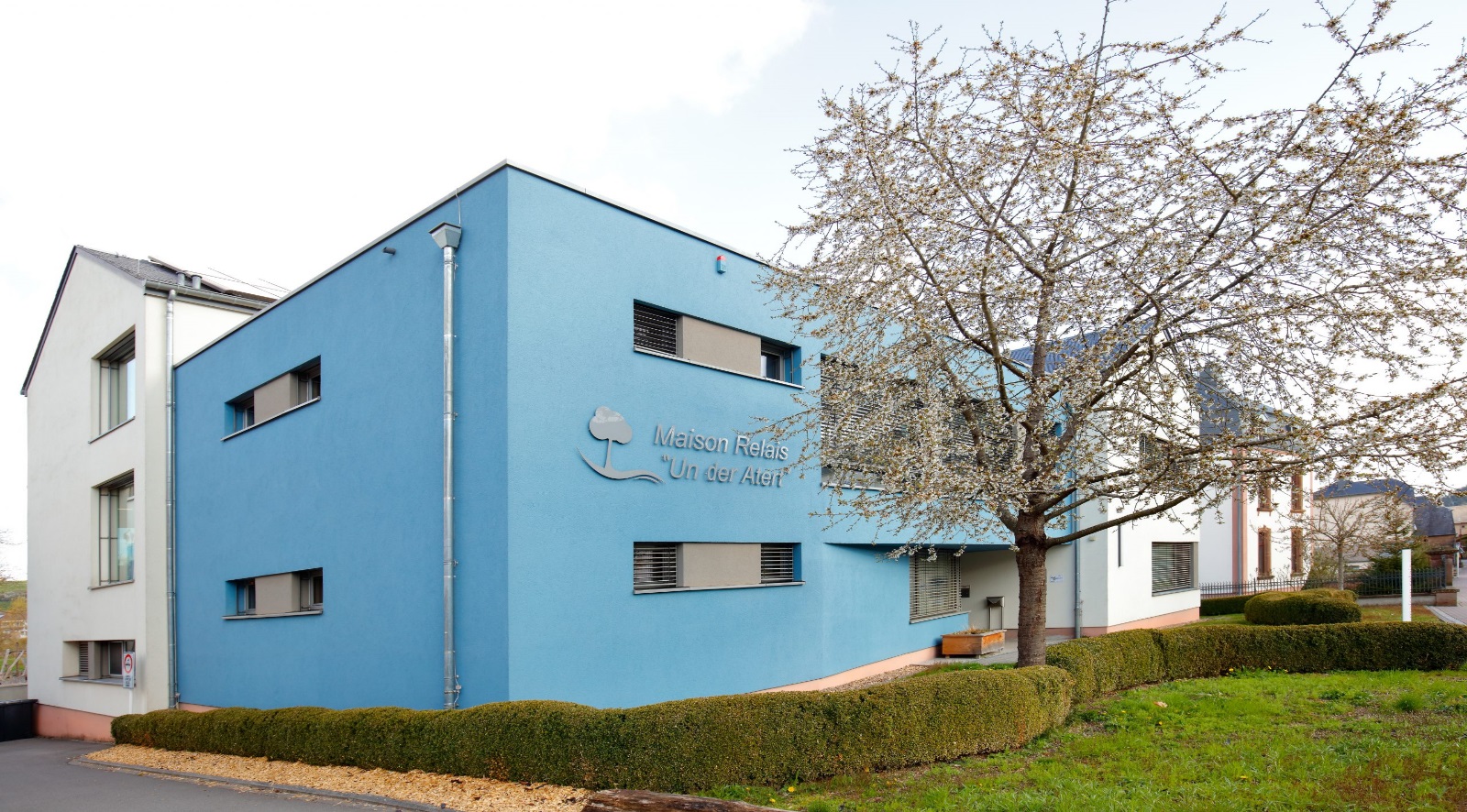 K O N T A K T E RMaison Relais Un der Atert3, rue des moulins L-7784 BissenMaison Relais Un der Atert3, rue des moulins L-7784 BissenMaison Relais Un der Atert3, rue des moulins L-7784 BissenMaison Relais Un der Atert3, rue des moulins L-7784 BissenMaison Relais Un der Atert3, rue des moulins L-7784 BissenMaison Relais Un der Atert3, rue des moulins L-7784 BissenMaison Relais Un der Atert3, rue des moulins L-7784 BissenMaison Relais Un der Atert3, rue des moulins L-7784 BissenMaison Relais Un der Atert3, rue des moulins L-7784 BissenMaison Relais Un der Atert3, rue des moulins L-7784 BissenK O N T A K T E RK O N T A K T E RChargée de direction Lynn Michels Chargée de direction Lynn Michels Chargée de direction Lynn Michels Chargée de direction Lynn Michels Chargée de direction Lynn Michels lynn.michels@elisabeth.lulynn.michels@elisabeth.lulynn.michels@elisabeth.lulynn.michels@elisabeth.lulynn.michels@elisabeth.lulynn.michels@elisabeth.luK O N T A K T E RK O N T A K T E RAdjointe à la directionMarisa Venancio da FonsecaAdjointe à la directionMarisa Venancio da FonsecaAdjointe à la directionMarisa Venancio da FonsecaAdjointe à la directionMarisa Venancio da FonsecaAdjointe à la directionMarisa Venancio da Fonsecamarisa.venanciadefonseca@elisabeth.lumarisa.venanciadefonseca@elisabeth.lumarisa.venanciadefonseca@elisabeth.lumarisa.venanciadefonseca@elisabeth.lumarisa.venanciadefonseca@elisabeth.lumarisa.venanciadefonseca@elisabeth.luK O N T A K T E RK O N T A K T E RBureau 83 50 03 - 45083 50 03 - 450621 450 232621 450 232621 450 232inscription.rbis@elisabeth.ludirection.rbis@elisabeth.luinscription.rbis@elisabeth.ludirection.rbis@elisabeth.luinscription.rbis@elisabeth.ludirection.rbis@elisabeth.luinscription.rbis@elisabeth.ludirection.rbis@elisabeth.luinscription.rbis@elisabeth.ludirection.rbis@elisabeth.luinscription.rbis@elisabeth.ludirection.rbis@elisabeth.luK O N T A K T E RK O N T A K T E RPrécoce APrécoce B83 50 03 - 46183 50 03 - 37283 50 03 - 46183 50 03 - 372621 352 363621 485 891621 352 363621 485 891621 352 363621 485 891patricia.andring@elisabeth.lupatricia.andring@elisabeth.lupatricia.andring@elisabeth.lupatricia.andring@elisabeth.lupatricia.andring@elisabeth.lupatricia.andring@elisabeth.luK O N T A K T E RK O N T A K T E RCycle 1K O N T A K T E RÉtage 1  83 50 03 - 46283 50 03 - 462621 544 592621 544 592621 544 592marissa.heidstra@elisabeth.lumarissa.heidstra@elisabeth.lumarissa.heidstra@elisabeth.lumarissa.heidstra@elisabeth.lumarissa.heidstra@elisabeth.lumarissa.heidstra@elisabeth.luK O N T A K T E RSous-sol83 50 03 - 45183 50 03 - 451621 638 911621 638 911621 638 911marissa.heidstra@elisabeth.lumarissa.heidstra@elisabeth.lumarissa.heidstra@elisabeth.lumarissa.heidstra@elisabeth.lumarissa.heidstra@elisabeth.lumarissa.heidstra@elisabeth.luK O N T A K T E RK O N T A K T E RCycle 2.183 50 03 - 45383 50 03 - 453621 415 099621 415 099621 415 099jan.braun@elisabeth.lujan.braun@elisabeth.lujan.braun@elisabeth.lujan.braun@elisabeth.lujan.braun@elisabeth.lujan.braun@elisabeth.luK O N T A K T E RCycle 2.283 50 03 - 45283 50 03 - 452621 645 286621 645 286621 645 286timethy.theisen@elisabeth.lutimethy.theisen@elisabeth.lutimethy.theisen@elisabeth.lutimethy.theisen@elisabeth.lutimethy.theisen@elisabeth.lutimethy.theisen@elisabeth.luK O N T A K T E RK O N T A K T E RCycle 3.183 50 03 - 45783 50 03 - 457621 353 104621 353 104621 353 104nathalie.kobi@elisabeth.lunathalie.kobi@elisabeth.lunathalie.kobi@elisabeth.lunathalie.kobi@elisabeth.lunathalie.kobi@elisabeth.lunathalie.kobi@elisabeth.luK O N T A K T E RCycle 3.283 50 03 - 45983 50 03 - 459621 827 957621 827 957621 827 957desiree.schlim@elisabeth.ludesiree.schlim@elisabeth.ludesiree.schlim@elisabeth.ludesiree.schlim@elisabeth.ludesiree.schlim@elisabeth.ludesiree.schlim@elisabeth.luK O N T A K T E RK O N T A K T E RCycle 4.183 50 03 - 39683 50 03 - 396621 522 953621 522 953621 522 953steve.bierchen@elisabeth.lusteve.bierchen@elisabeth.lusteve.bierchen@elisabeth.lusteve.bierchen@elisabeth.lusteve.bierchen@elisabeth.lusteve.bierchen@elisabeth.luK O N T A K T E RCycle 4.2 83 50 03 - 39283 50 03 - 392621 350 812621 350 812621 350 812priscilla.carvalho@elisabeth.lupriscilla.carvalho@elisabeth.lupriscilla.carvalho@elisabeth.lupriscilla.carvalho@elisabeth.lupriscilla.carvalho@elisabeth.lupriscilla.carvalho@elisabeth.luK O N T A K T E RK O N T A K T E RCoordinateur sportif Coordinateur sportif Coordinateur sportif 621 533 603621 533 603621 533 603christopher.benzschawel@elisabeth.luchristopher.benzschawel@elisabeth.luchristopher.benzschawel@elisabeth.luchristopher.benzschawel@elisabeth.luchristopher.benzschawel@elisabeth.luchristopher.benzschawel@elisabeth.luK O N T A K T E RK O N T A K T E RSites Internet  Sites Internet  http://rbis.elisabeth.luwww.elisabeth.luhttp://rbis.elisabeth.luwww.elisabeth.luhttp://rbis.elisabeth.luwww.elisabeth.luhttp://rbis.elisabeth.luwww.elisabeth.luhttp://rbis.elisabeth.luwww.elisabeth.luK O N T A K T E RFacebook Instagram  Facebook Instagram  Maison Relais Un der Atertunderatert.elisabethenfanceMaison Relais Un der Atertunderatert.elisabethenfanceMaison Relais Un der Atertunderatert.elisabethenfanceMaison Relais Un der Atertunderatert.elisabethenfanceMaison Relais Un der Atertunderatert.elisabethenfance